PORADNIA 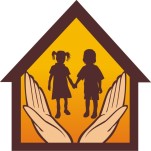 PSYCHOLOGICZNO-PEDAGOGICZNAul. Grunwaldzka 2883-200 Starogard Gdański telefon 58 56-229-82 
strona internetowa: www.pppstarogard.pl.......................................................... data ....................... W N I O S E K Szkoły lub placówki  o przeprowadzenie warsztatów dla uczniów szkół ponadpodstawowych
Spośród załączonych tematów warsztatowych  prosimy o wybór 1 - maksymalnie  3 warsztatów  
z pisemnym uzasadnieniem wyboru każdego tematu WNIOSKODAWCA Nazwa szkoły/placówki  …………………………………………………………………….. Adres szkoły/placówki ………………………………………………………………………. Osoba do kontaktu (wraz z numerem telefonu) …………………………………………….. Szczegółowy opis warsztatów znajduje się  na stronie internetowej Poradni. Termin i miejsce realizacji poszczególnych warsztatów do uzgodnienia z realizatorami.  Uzasadnienie wniosku:     .......................................................  	 	 	 	 	 	 	 	 	 	 podpis dyrektora rodzaj zajęć / nazwa warsztatówrealizator / realizatorzyklasa / klasyilość klasAutoprezentacja, czyli jak zdobyć wysokie noty (ostatnie klasy)M. Figura, K. ŻabińskaByć odpowiedzialnym  M. FiguraCyberprzemoc – konsekwencje prawne i nie tylko M. FiguraDopalaczeinfo.plK. Specht-Iwańska, K ŻabińskaJak się uczyć i nauczyć K. ŻabińskaKażdy inny – wszyscy równiK. Specht-Iwańska, K ŻabińskaKomunikacja interpersonalna (kl. 1)S. Ciemińska, M. Kajdzik,K. Puszczewicz, Nie przegraj! (kl. 1) M. Figura, J. Makiła-MazurowskaMoja kariera zawodowa (ostatnie klasy)K. Specht-IwańskaPoznaję siebieM. Kajdzik, K. PuszczewiczStres pod kontrolą M. Kajdzik, K. PuszczewiczTrzeźwa jazda(INNOWACJA PEDAGOGICZNA)M. FiguraUczeń Płomieniem - Dorośli Pochodnią (kl. 1) K. ŻabińskaUzależnieniom mówimy NieK. Specht-Iwańska